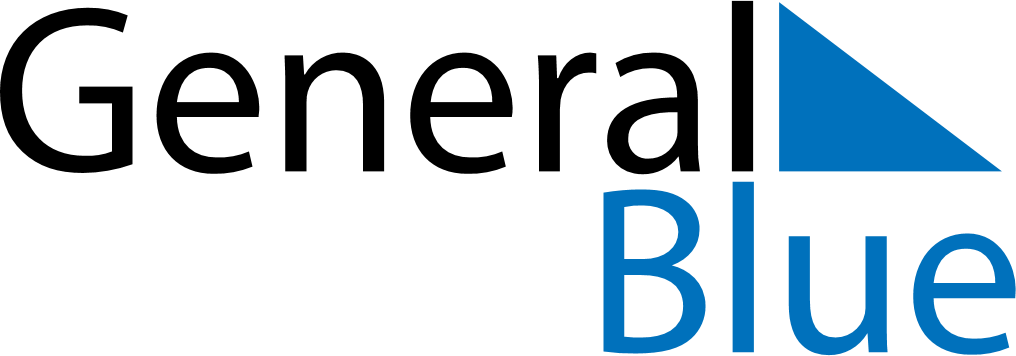 November 2024November 2024November 2024November 2024November 2024November 2024Konggar, Tibet, ChinaKonggar, Tibet, ChinaKonggar, Tibet, ChinaKonggar, Tibet, ChinaKonggar, Tibet, ChinaKonggar, Tibet, ChinaSunday Monday Tuesday Wednesday Thursday Friday Saturday 1 2 Sunrise: 8:09 AM Sunset: 7:10 PM Daylight: 11 hours and 1 minute. Sunrise: 8:09 AM Sunset: 7:09 PM Daylight: 10 hours and 59 minutes. 3 4 5 6 7 8 9 Sunrise: 8:10 AM Sunset: 7:08 PM Daylight: 10 hours and 58 minutes. Sunrise: 8:11 AM Sunset: 7:07 PM Daylight: 10 hours and 56 minutes. Sunrise: 8:12 AM Sunset: 7:07 PM Daylight: 10 hours and 55 minutes. Sunrise: 8:12 AM Sunset: 7:06 PM Daylight: 10 hours and 53 minutes. Sunrise: 8:13 AM Sunset: 7:05 PM Daylight: 10 hours and 52 minutes. Sunrise: 8:14 AM Sunset: 7:05 PM Daylight: 10 hours and 50 minutes. Sunrise: 8:15 AM Sunset: 7:04 PM Daylight: 10 hours and 49 minutes. 10 11 12 13 14 15 16 Sunrise: 8:15 AM Sunset: 7:03 PM Daylight: 10 hours and 48 minutes. Sunrise: 8:16 AM Sunset: 7:03 PM Daylight: 10 hours and 46 minutes. Sunrise: 8:17 AM Sunset: 7:02 PM Daylight: 10 hours and 45 minutes. Sunrise: 8:18 AM Sunset: 7:02 PM Daylight: 10 hours and 43 minutes. Sunrise: 8:19 AM Sunset: 7:01 PM Daylight: 10 hours and 42 minutes. Sunrise: 8:19 AM Sunset: 7:01 PM Daylight: 10 hours and 41 minutes. Sunrise: 8:20 AM Sunset: 7:00 PM Daylight: 10 hours and 40 minutes. 17 18 19 20 21 22 23 Sunrise: 8:21 AM Sunset: 7:00 PM Daylight: 10 hours and 38 minutes. Sunrise: 8:22 AM Sunset: 7:00 PM Daylight: 10 hours and 37 minutes. Sunrise: 8:23 AM Sunset: 6:59 PM Daylight: 10 hours and 36 minutes. Sunrise: 8:23 AM Sunset: 6:59 PM Daylight: 10 hours and 35 minutes. Sunrise: 8:24 AM Sunset: 6:58 PM Daylight: 10 hours and 34 minutes. Sunrise: 8:25 AM Sunset: 6:58 PM Daylight: 10 hours and 33 minutes. Sunrise: 8:26 AM Sunset: 6:58 PM Daylight: 10 hours and 31 minutes. 24 25 26 27 28 29 30 Sunrise: 8:27 AM Sunset: 6:58 PM Daylight: 10 hours and 30 minutes. Sunrise: 8:28 AM Sunset: 6:57 PM Daylight: 10 hours and 29 minutes. Sunrise: 8:28 AM Sunset: 6:57 PM Daylight: 10 hours and 28 minutes. Sunrise: 8:29 AM Sunset: 6:57 PM Daylight: 10 hours and 27 minutes. Sunrise: 8:30 AM Sunset: 6:57 PM Daylight: 10 hours and 27 minutes. Sunrise: 8:31 AM Sunset: 6:57 PM Daylight: 10 hours and 26 minutes. Sunrise: 8:32 AM Sunset: 6:57 PM Daylight: 10 hours and 25 minutes. 